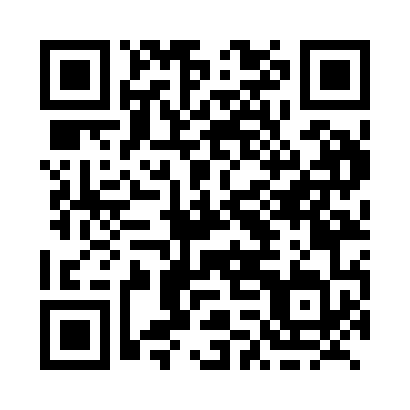 Prayer times for Silverton, British Columbia, CanadaMon 1 Jul 2024 - Wed 31 Jul 2024High Latitude Method: Angle Based RulePrayer Calculation Method: Islamic Society of North AmericaAsar Calculation Method: HanafiPrayer times provided by https://www.salahtimes.comDateDayFajrSunriseDhuhrAsrMaghribIsha1Mon2:494:4512:536:269:0110:572Tue2:504:4612:546:269:0110:573Wed2:504:4712:546:269:0110:574Thu2:514:4712:546:269:0010:575Fri2:514:4812:546:259:0010:576Sat2:524:4912:546:258:5910:577Sun2:524:5012:556:258:5910:578Mon2:534:5112:556:258:5810:569Tue2:534:5212:556:248:5710:5610Wed2:544:5312:556:248:5710:5611Thu2:544:5412:556:248:5610:5512Fri2:554:5512:556:238:5510:5513Sat2:554:5612:556:238:5410:5514Sun2:564:5712:556:238:5310:5415Mon2:574:5812:566:228:5210:5416Tue2:574:5912:566:228:5110:5317Wed2:585:0012:566:218:5010:5318Thu2:595:0212:566:218:4910:5219Fri2:595:0312:566:208:4810:5220Sat3:005:0412:566:198:4710:5121Sun3:005:0512:566:198:4610:5122Mon3:015:0712:566:188:4510:5023Tue3:025:0812:566:178:4310:5024Wed3:025:0912:566:178:4210:4925Thu3:045:1012:566:168:4110:4626Fri3:075:1212:566:158:3910:4427Sat3:095:1312:566:148:3810:4128Sun3:125:1412:566:138:3710:3929Mon3:145:1612:566:128:3510:3630Tue3:175:1712:566:128:3410:3431Wed3:195:1912:566:118:3210:31